РОССИЙСКАЯ ФЕДЕРАЦИЯИРКУТСКАЯ ОБЛАСТЬУСТЬ-КУТСКОЕ МУНИЦИПАЛЬНОЕ ОБРАЗОВАНИЕАДМИНИСТРАЦИЯПОДЫМАХИНСКОГО СЕЛЬСКОГО ПОСЕЛЕНИЯ( сельское поселение)ПОСТАНОВЛЕНИЕ   от 05.09.2022  г.                                                                                 № 87-пО начале отопительного сезона 2021 – 2022 г.г.         В целях  обеспечения  теплоснабжения на территории Подымахинского муниципального образования,  руководствуясь ст. 14  Федерального  закона  от 06.10.2003 г. № 131-ФЗ       « Об общих принципах  организации  местного  самоуправления в Российской  Федерации», руководствуясь ст. ст. 23, 46 Устава Подымахинского муниципального образования ПОСТАНОВЛЯЮ:1. Рекомендовать директору ООО « ТЕПЛОСЕРВИС» Кузьмину С.В. :1.1.Начать  отопительный период  2022-2023 г.г.  с  05  сентября  2022  года.1.2.Подключение  объектов к системам  коммунальной инфраструктуры теплоснабжения   производить  в следующей  очерёдности : - Объекты социально-культурного  быта ( МОУ СОШ Подымахино, ФАП, отделение связи с. Подымахино,  администрация ПМО, МКУК КДЦ ПМО );- объекты жилищного фонда .2. Обнародовать настоящее постановление в местах, предназначенных для обнародования и разместить на  официальном сайте  администрации Подымахинского муниципального образования.3.Специалисту администрации Зыряновой Т.В. обеспечить контроль  подключения теплоснабжения объектов. 4.Контроль  за исполнением  данного постановления оставляю за собой.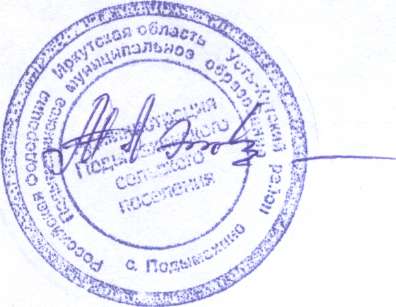 И. о. главы  Подымахинскогомуниципального образования                                                        М. А. Эпова